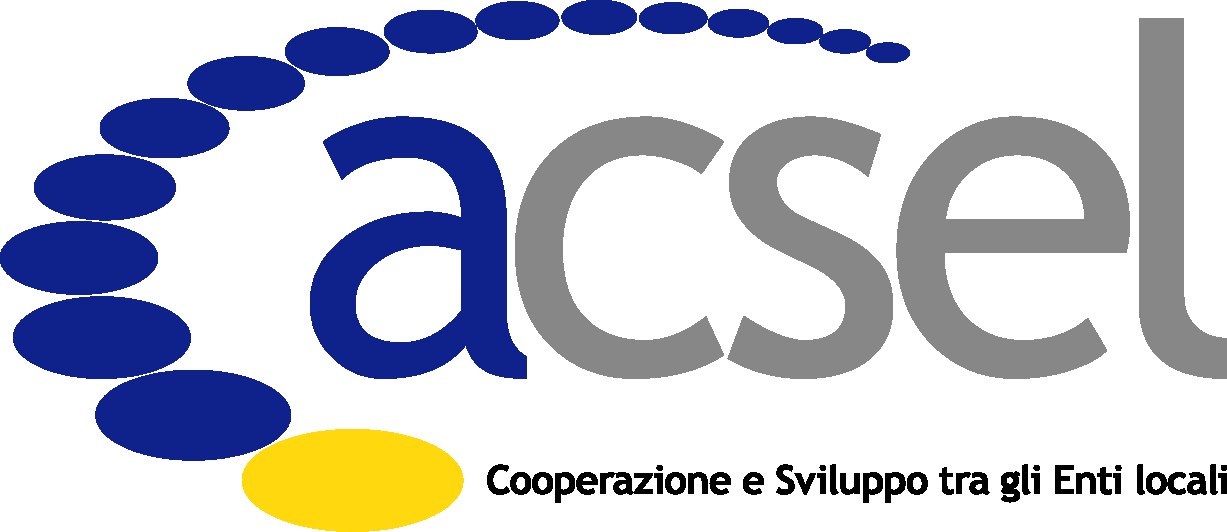   Associazione per la Cooperazione e lo            Sviluppo degli Enti Locali ROMA - Tel 06.70450293 – fax 06.99700540www.acselweb.it   mail: segreteria@acselweb.it     Con il Patrocinio                                                                                                     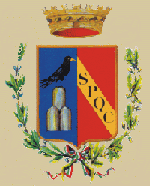        del Comune di   Guidonia MontecelioGIORNATA DI STUDIOOrario 09:30 – 13:30   Nozioni sul contratto di appalto dei lavori privati e  dei lavori pubblici  Disciplina contrattuale contratto pubblico lavori, Capitolato Generale e Capitolato SpecialeNuova normativa sul pagamento del corrispettivo da parte della P.A. e delle  provvidenze Esecuzione dei lavori: Direzione dei Lavori, Direttore dei lavori, Direttori operativi, Ispettori di cantiere. La sicurezza nei cantieri. Disposizioni ed  Ordini di servizioEffetti del tempo sul contratto pubblico di lavori e sulla esecuzione dei lavoriConsegna dei lavoriSospensione dei lavoriRipresa dei lavoriProroga dei lavoriUltimazione dei lavoriDocente: Avv. Roberto TOMASUOLO,Patrocinante in Cassazione, esperto nella materia del contratto pubblico  di lavori,  già Avvocato Dirigente dell’Avvocatura del Comune di RomaAssociazione per la Cooperazione e lo Sviluppo degli Enti LocaliSede legale: Via degli Scialoja, 3 - 00196 Roma                  Tel 06.70450293 – fax 06.99700540         www.acselweb.it   e-mail: segreteria@acselweb.itGIORNATA DI STUDIOSCHEDA  DI  ISCRIZIONECognome:……………………………………………………………Nome:…………………………………………………Qualifica:………………………………….…………………Ente:………..………………………Prov.:……………CAP:……………Città:………………………………………Indirizzo: …………………………………………………Tel.uff.:……………………………………………………………Fax: ………………..……………………………………E-mail:……………………...…………………………………………………Cell: …………………………………………Prego restituire la SCHEDA DI ISCRIZIONE compilata entro il 4 maggio 2013, via mail: segreteria@acselweb.it, al fax n. 06.99700540 o iscriversi dal sito www. acselweb.it Per ulteriori informazioni chiamare la segreteria ACSEL 06.70450293 Acsel tratterà i dati forniti, ai sensi del D.Lgs n.196/2003 in materia di protezione dei dati personali